Задание 1. Выберите один правильный ответ.1. Раздвоенный остистый отросток имеют позвонки:а) поясничныеб) грудныев) шейные за исключением I и VIIг) шейные2. К колеблющимся ребрам относятся:а) ХI-ХIIб) I-VIIв) VII-XIIг) VIII-XII3. Кость, на диафизе которой находится линия камбаловидной мышцы:а) малоберцоваяб) бедреннаяв) большеберцоваяг) тазовая4. Грудина является:а) плоской костьюб) трубчатой костьюв) губчатой костьюг) смешанной костью5. Край лопатки, на котором расположена вырезка:а) медиальныйб) верхнийв) латеральныйг) нижний6. БОРОЗДА ЛОКТЕВОГО НЕРВА ПЛЕЧЕВОЙ КОСТИ НАХОДИТСЯ: а) впереди медиального надмыщелка;  б) впереди латерального надмыщелка;  в) позади медиального надмыщелка;  г) позади латерального надмыщелка;7. НА ПРОКСИМАЛЬНОМ КОНЦЕ ЛОКТЕВОЙ КОСТИ РАСПОЛАГАЕТСЯ: а) головка;  б) локтевой отросток; в) шиловидный отросток;г) венечный отросток  8. НА ДИСТАЛЬНОМ КОНЦЕ ПЛЕЧЕВОЙ КОСТИ РАСПОЛОЖЕНО АНАТОМИЧЕСКОЕ ОБРАЗОВАНИЕ: а) венечная ямка;  б) большой бугорок;  в) малый бугорок;  г) межбугорковая борозда9. АНАТОМИЧЕСКОЕ ОБРАЗОВАНИЕ, НАХОДЯЩЕЕСЯ НА ПОДВЗДОШНОЙ КОСТИ: а) верхняя ветвь;  б) головка;  в) крыло;г) шейка  10. АНАТОМИЧЕСКОЕ ОБРАЗОВАНИЕ, РАСПОЛАГАЮЩЕЕСЯ НА ПРОКСИМАЛЬНОМ КОНЦЕ БЕДРЕННОЙ КОСТИ: а) шейка б) латеральный надмыщелок;  в) межмыщелковое возвышение;  г) медиальный надмыщелок;  Задание 2. Выберите несколько правильных ответов.1. Части грудины:а) рукояткаб) шейкав) телог) мечевидный отросток2. Части типичного позвонка:а) телоб) дугав) поперечный отростокг) остистый отростокд) суставной отросток3. Края лопатки:а) медиальныйб) верхнийв) нижнийг) латеральный4. Анатомические элементы дистального эпифиза плечевой кости:а) мыщелокб) малый бугорокв) венечная ямкаг) большой бугорок5. Анатомические структуры проксимального эпифиза плечевой кости:а) головкаб) малый бугорокв) венечная ямкаг) большой бугорок6. Проксимальный ряд костей запястья образуют:а) полулунная костьб) крючковидная костьв) кость трапецияг) трехгранная костьд) ладьевидная кость7. Дистальный ряд костей запястья составляют:а) полулунная костьб) крючковидная костьв) кость трапецияг) трехгранная костьд) головчатая кость8. Части подвздошной кости:а) крылоб) телов) верхняя ветвьг) нижняя ветвь9. Структуры дистального эпифиза бедренной кости:а) латеральный мыщелокб) межмыщелковая ямкав) большой вертелг) малый вертел10. Структуры проксимального эпифиза бедренной кости:а) медиальный мыщелокб) головкав) большой вертелг) малый вертелЗадание 3. Установите соответствие.1. Анатомические плоскости делят тело на части:1) сагиттальная		а) правую и левую2) фронтальная		б) краниальную и каудальную3) горизонтальная	в) вентральную и дорзальную2. Составные части костей:1) грудина		а) мечевидный отросток2) позвонок		б) дуга3) ребро			в) поперечные отростки				г) шейка				д) яремная вырезка				е) борозда ребра3. Характеристика различных позвонков:1) шейные		а) отверстия в поперечных отростках2) грудные		б) реберные ямки и полуямки на теле3) поясничные		в) раздвоенный остистый отросток				г) сосцевидный отросток				д) добавочный отросток4. Кости дистального и проксимального рядов запястья:1) дистальный 		а) ладьевидная2) проксимальный	б) трапециевидная				в) полулунная				г) трехгранная				д) головчатая				е) крючковидная5.Кости дистального и проксимального рядов предплюсны:1) дистальный 		а) таранная2) проксимальный	б) ладьевидная				в) пяточная				г) клиновидные				д) кубовиднаяЗадание 4. Ситуационные задачи.1. При рентгенографическом исследовании у десятилетнего мальчика обнаружили отсутствие единой крестцовой кости (крестца) и наличие отделенных друг от друга светлыми промежутками крестцовых позвонков. Вопрос 1: О чем свидетельствует такая картина, почему у мальчика отсутствует единая крестцовая кость?Вопрос 2: Как называется такой вид соединений?2. Состояние окостенения костей запястья ребенка позволяет при необходимости, например в судебно-медицинской практике, судить о его возрасте. Вопрос 1: Перечислите кости запястья и назовите сроки появления в каждой из них точек окостенения.Вопрос 2: Сколько стадий развития проходят эти кости?3. Для определения топографии прямой кишки, мочевого пузыря, матки и других органов малого таза необходимо четкое знание граница между большим и малым тазом (пограничная линия). Вопрос 1: Через какие анатомические образования проходит эта линия?Вопрос 2: Как называется и чем ограничен выход из малого таза?Задание 5. Подпишите на латыни анатомические образованияВариант 1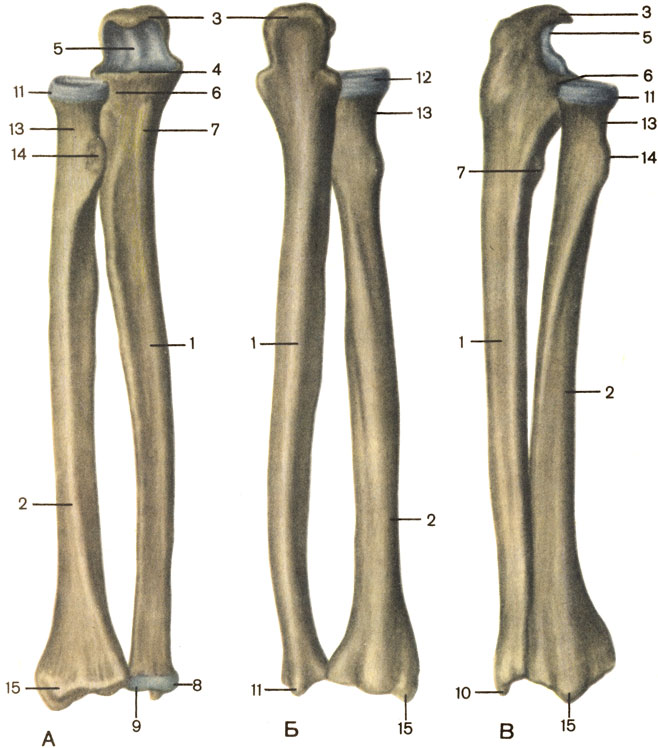 Вариант 2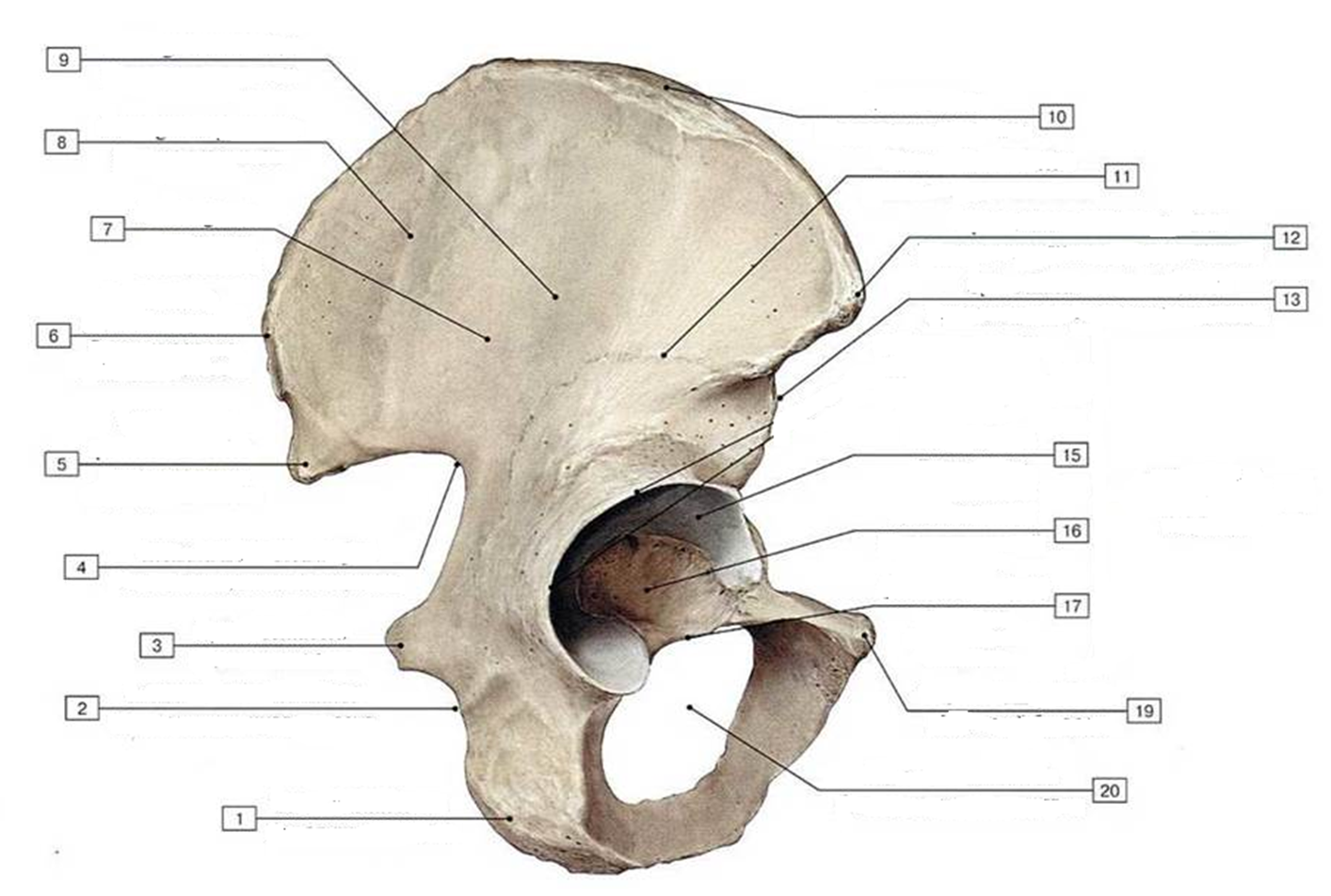 Вариант 3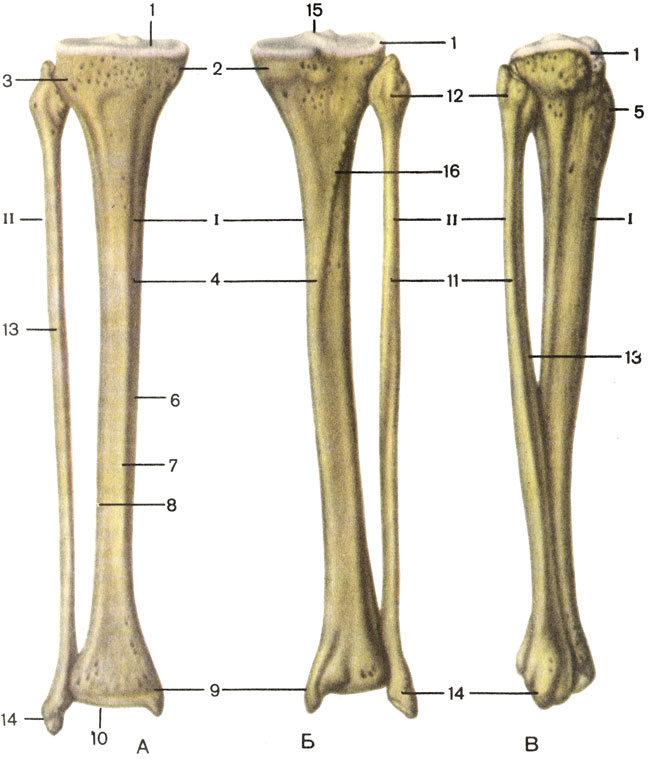 Вариант 4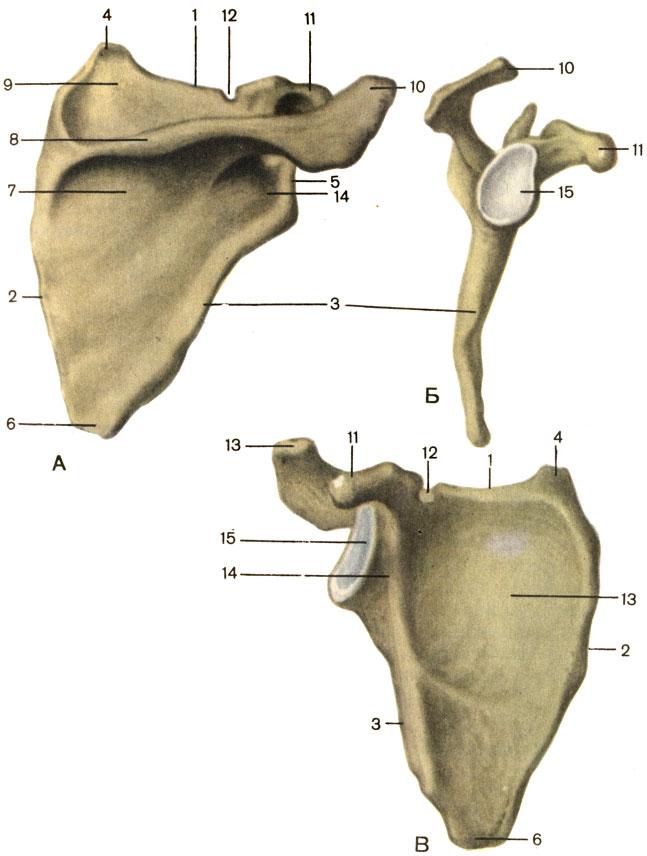 Вариант 5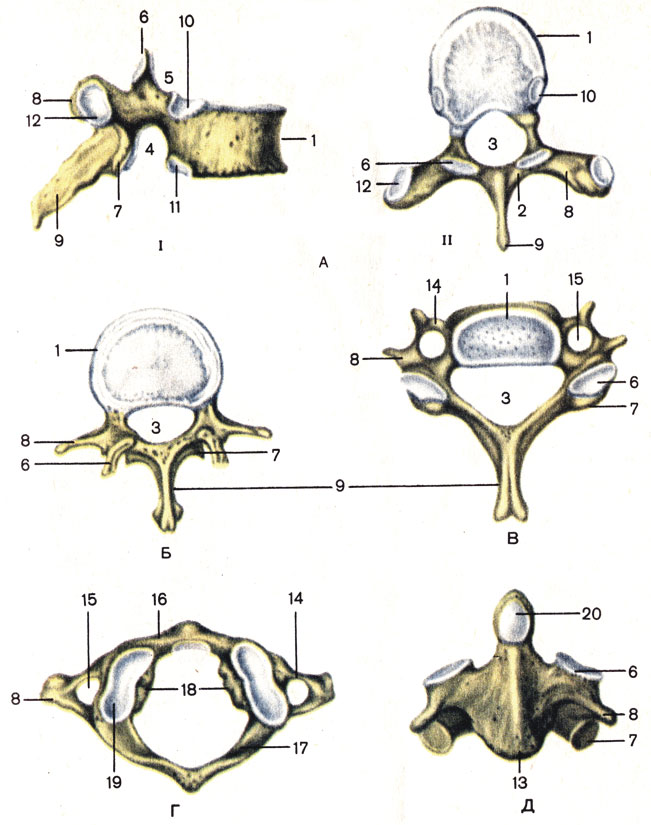 